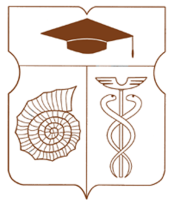 СОВЕТ ДЕПУТАТОВмуниципального округа АКАДЕМИЧЕСКИЙРЕШЕНИЕ__26 января 2023 года __ № __03-01-2023 __О заслушивании информации главного врача Государственного бюджетного учреждения здравоохранения города Москвы «Городская поликлиника № 22 Департамента здравоохранения города Москвы» Вершининой Л.Г. о работе учреждения в 2022 годуВ соответствии со статьей 8 Закона города Москвы от 14 июля 2004 года № 50 «О порядке наделения органов местного самоуправления внутригородских муниципальных образований в городе Москве отдельными полномочиями города Москвы (государственными полномочиями)», пунктом 5 части 1 статьи 1 Закона города Москвы от 11 июля 2012 года № 39 «О наделении органов местного самоуправления муниципальных округов в городе Москве отдельными полномочиями города Москвы», постановлением Правительства Москвы от 10 сентября 2012 года № 474-ПП «О порядке ежегодного заслушивания Советом депутатов муниципального округа отчета главы управы района и информации руководителей городских организаций», Регламентом реализации полномочий по заслушиванию отчета главы управы Академического района города Москвы и информации руководителей городских организаций, Совет депутатов муниципального округа Академический решил:Принять к сведению информацию главного врача Государственного бюджетного учреждения здравоохранения города Москвы «Городская поликлиника № 22 Департамента здравоохранения города Москвы» Вершининой Лилии Геннадьевны о работе учреждения в 2022 году (приложение).Направить настоящее решение в Департамент территориальных органов исполнительной власти города Москвы, Департамент здравоохранения города Москвы, Государственное бюджетное учреждение здравоохранения города Москвы «Городская поликлиника № 22 Департамента здравоохранения города Москвы».Опубликовать настоящее решение в бюллетене «Московский муниципальный вестник» и разместить на официальном сайте муниципального округа Академический www.moacadem.ru. Настоящее решение вступает в силу со дня его принятия.Контроль за выполнением настоящего решения возложить главу муниципального округа Академический Ртищеву Ирину Александровну.Результаты голосования: «За» - 11 «Против» - 0 «Воздержались» - 0Глава муниципального округа Академический                                            		           Ртищева И.А. Приложениек решению Совета депутатов муниципального округа Академический от 26.01.2023 № 03-01-2023Информацияо работе «Городской поликлиники № 22 Департамента здравоохранения города Москвы» в 2022 годуОсновные показателиЧисленность прикрепленного населения человек89 552 Мужчины (из них 16 615 человек старше трудоспособного возраста)124 722 Женщины (из них 59 360 человека старше трудоспособного возраста)Доступность медицинской помощи в 2022 году значительно улучшилась и достигла оптимальной после снижения заболеваемости COVID-19.89 % средняя доступность специалистов II уровня в 2022 году93 % средняя доступность терапевтов/ВОП в 2022 году95 % средняя доступность специалистов I уровня в 2022 годуПосещения поликлиники в 2022 году928 223 посещений в 2022 году.  По заболеванию – 656090С профилактической целью – 329163Профилактические приемы:профилактический осмотр – 34%;диспансеризация – 13%;прочие – 53%.Приемы по заболеванию:неотложные – 29%;активные – 17%;диспансерное наблюдение – 23%.ДиспансеризацияПрошли диспансеризацию59 973 чел., из них:мужчины - 28 756;женщины - 31 217.Включено в план проведения диспансеризации на текущий год с учетом возрастной категории 59 973 чел, из них:мужчины - 28 756;женщины - 31 217.Диспансеризация и профилактические осмотрыПрививочная работа: гепатит, корь, краснуха, дифтерияВакцинация против гепатита ВВакцинация от COVID 19 Вакцинация против гепатита АРевакцинация против гепатита АВакцинация против кориРевакцинация против кориВакцинация против краснухиРевакцинация против краснухиВакцинация против дифтерииРевакцинация против дифтерииВсе планы по вакцинации на 2022 год выполнены на 100%.Основные показатели. Инвалиды и участники ВОВПоказатели заболеваемости:Болезни системы кровообращения2021 год – 81 9822022 год – 87 259Болезни органов дыхания2021 год – 28 3472022 год – 37 008Болезни органов пищеварения2021 год – 12 7442022 год – 13 209Болезни костно-мышечной системы2021 год – 9 3112022 год – 16 253Болезни мочеполовой системы2021 год – 5 6592022 год – 5 394Обучение врачей общей практикиВ последние два года все врачи общей практики (семейные врачи) прошли дополнительное обучение в Кадровом Центре ДЗМ по 10 программам повышения квалификации.На текущий момент в ГБУЗ «ГП № 22 ДЗМ» сформировано 105 участков, на которых работают врачиобщей практики.Повышение комфорта пребывания в поликлиникеС целью исключения неудобств для пациентов:Нахождения больных в одной зоне со здоровымиНехватки посадочных мест для ожиданияОтсутствия информации о движении очереди на приемОтсутствия контроля за состоянием здоровья пациентов, находящихся в очереди, со стороны медицинского персоналаОрганизованы зоны комфортного ожидания приема дежурного врача, кабинеты с отдельным входом в здание - для пациентов с ОРВИПоложительный эффект от организации зон комфортного ожидания: Разделение потоков здоровых и болеющих пациентов Создание достаточного количества посадочных мест для ожидания приемаИнформирование пациентов о движении «живой» очереди через информационное таблоВизуальный контроль пациентов, находящихся в очередиРабота по рассмотрению жалоб и обращений гражданЧисло обращений за 2022 год – всего 1231, из них обоснованных – 75.- ГП № 22 Гл. здание – 316.- ГП № 22 Филиал 1 – 240. - ГП № 22 Филиал 2 – 183- ГП № 22 Филиал 3 – 149-ГП № 22 Филиал 4 – 172- ГП № 22 Филиал 5 – 171 Все обращения пациентов рассматриваются в индивидуальном порядкеВ случае негативного содержания обращения специалисты поликлиники вступают в диалог с пациентом и детализируют проблему для ее решения.Изучаются предложения граждан по улучшению работы поликлиники, руководство использует обратную связь от пациентов для совершенствования оказания медицинской помощи.В 2022 году сохраняется высокий уровень общего количества обращений граждан, что связано в том числе с доступностью различных каналов направления обращений для граждан, в то же время отмечено значительное снижение количества обоснованных жалоб.Результат опроса пациентов в 2022 годуДинамика результатов опросов удовлетворенности посещением поликлиники, тыс.1527 ответов:Удовлетворены (80,3%)Скорее не удовлетворены (6,1%)Не удовлетворены (7,4%)Затрудняются с ответом (6,5%)За 2022 годПроведено приемов - 928 223Отправлено анкет пациентам - 18 000 (2%)Получено анкет - 1 527 (8,5 %)Оборудование поликлиникиКТ – 1 ед.МРТ – 0 ед.Денситометры  – 3 ед.Рентгенкомплексы  – 11 ед.Флюорографы  – 4 ед.УЗИ  – 43 ед.    Из них экспертного класса 	29 ед.Холтер  – 22 ед.СМАД  – 14 ед. ЭКГ аппараты  – 34 ед.Медицинские организации оказывают помощь по различным профилямтерапевтическийхирургическийурологическийофтальмологическийоториноларингологическийэндокринологическийкардиологическийневрологическийтравматолого-ортопедическийпульмонологическийгастроэнтерологическийаллергологическийгериатрическийКадры 2022 годаВрачи:Занято 234,5 ставок (75%)Свободно 34,0 ставки (25%)Ставок всего 268,5Средний мед. персонал:Занято 227,75 ставок (81%)Свободно 52,5 ставок (19%)Ставок всего 280,25 Прочие:Занято 145,75 ставок (86%)Свободно 15,25 ставок (14%)Ставок всего 161,0За 2022 год было принято на работу - 122 человека. Повышение квалификации прошли 215 человек.Участие в массовых акциях:Международный день инвалидов.Всемирный день борьбы со СПИДом.Мероприятия по борьбе с сахарным диабетом.Неделя ответственного отношения к своему здоровью.Неделя популяризации укрепления здоровья на рабочем месте.Мероприятия в поликлиниках, реализованные в 2022 году:Оптимизация работы поликлиники:Оптимизация работы Call-центра.Развитие справочно-информационного отдела и входной группы.Внедрение стандарта организации рабочего пространства по принципу 5С на стойке информации, мед. посту и в кабинетах дежурного врача.В службу вызова на дом внедрена система «Мобильный АРМ», все врачи обеспечены планшетами с доступом в ЕМИАС.Открытая информационная среда:Оперативный мониторинг работы МО с помощью системы видеонаблюдения и отзывов пациентов в интернете.Повышение комфорта пребывания.Создание унифицированной системы навигации.Создание зон комфортного ожидания приема дежурного врача, приема врачей-специалистов, исследований.Улучшение доступности медицинской помощи:Увеличение доли врачей общей практики.Внедрение кабинета приема дежурного врача для пациентов с явлениями ОРВИ.Доступность записи к терапевтам/врачам общей практики значительно улучшилась – приближена к оптимальной.Возможность записи к специалистам 1-го и 2-го уровней значительно улучшилась (после уменьшения заболеваемости COVID-19).Работа с хроническими больными:Продолжение работы выделенного врача для пациентов со множественными хроническими заболеваниями. Работа службы патронажного ухода за маломобильными пациентами. В проекте участвуют 5035 пациентов, 10 врачей, 10 медсестер.Раннее выявление онкологических заболеваний:–  Выполнено внедрение проекта по раннему выявлению онкологических заболеваний.ГП № 22 Главное зданиеГП № 22 Филиал 1ГП № 22 Филиал 2ГП № 22 Филиал 3ГП № 22 Филиал 4ГП № 22 Филиал 5Мощ-ность750посещений в смену по данным ЕМИАС750посещений в смену по данным ЕМИАС750посещений в смену по данным ЕМИАС750посещений в смену по данным ЕМИАС750посещений в смену по данным ЕМИАС750посещений в смену по данным ЕМИАСПри-крепле-нноеНаселе-ние38 230человек (11428 человека старше трудо-способного возраста)48 211человек (20444 человек старше трудо-способного возраста)31 002человек (11294 человека старше трудо-способного возраста)33 250человек (11096 человек старше трудо-способного возраста)33 425человек (12951 человек старше трудо-способного возраста)30 156человек (8762 человек старше трудо-способного возраста)Терапевты/ВОПСпециалисты I уровняСпециалисты II уровня2018 г9899,795,22019 г98,299,295,42020 г60,49470,52021 г7390,378I  квартал  2022 г63,868,570II квартал 2022 г93,79888III квартал 2022 г94,799,190IV квартал 2022 г95,79892ПланФакт выполненияДоля выполненияДиспансеризация взрослого населенияДиспансеризация взрослого населенияДиспансеризация взрослого населения20 694 чел.20 694 чел.100%Проведение профилактических медицинских осмотров Проведение профилактических медицинских осмотров Проведение профилактических медицинских осмотров 2 697 чел.2 697 чел.100%Проведение периодических осмотров Проведение периодических осмотров Проведение периодических осмотров 4 044 чел.3 668 чел.90,7%НаименованиеУчастники ВОВ (кроме ИОВ)Инвалиды ВОВНаименованиеУчастники ВОВ (кроме ИОВ)Инвалиды ВОВСостоит под диспансерным наблюдением на начало отчетного года4915Вновь взято под диспансерное наблюдение в отчетном году00Снято с диспансерного наблюдения в течение отчетного года166из них: выехало42Состоит под диспансерным наблюдением на конец отчетного года339 в том числе по группам инвалидности: I53 II286 III00Охвачено комплексными медицинскими осмотрами339Нуждались в стационарном лечении21Получили стационарное лечение из числа нуждавшихся 21Получили санаторно-курортное лечение41Удовлетво-реныСкорее не удовлетвореныНе удовлетвореныЗатрудняются с ответом Январь82562Февраль80574Март80452Апрель78692Май74475Июнь76582Июль88574Август89452Сентябрь89692Октябрь76475Ноябрь77491Декабрь68675